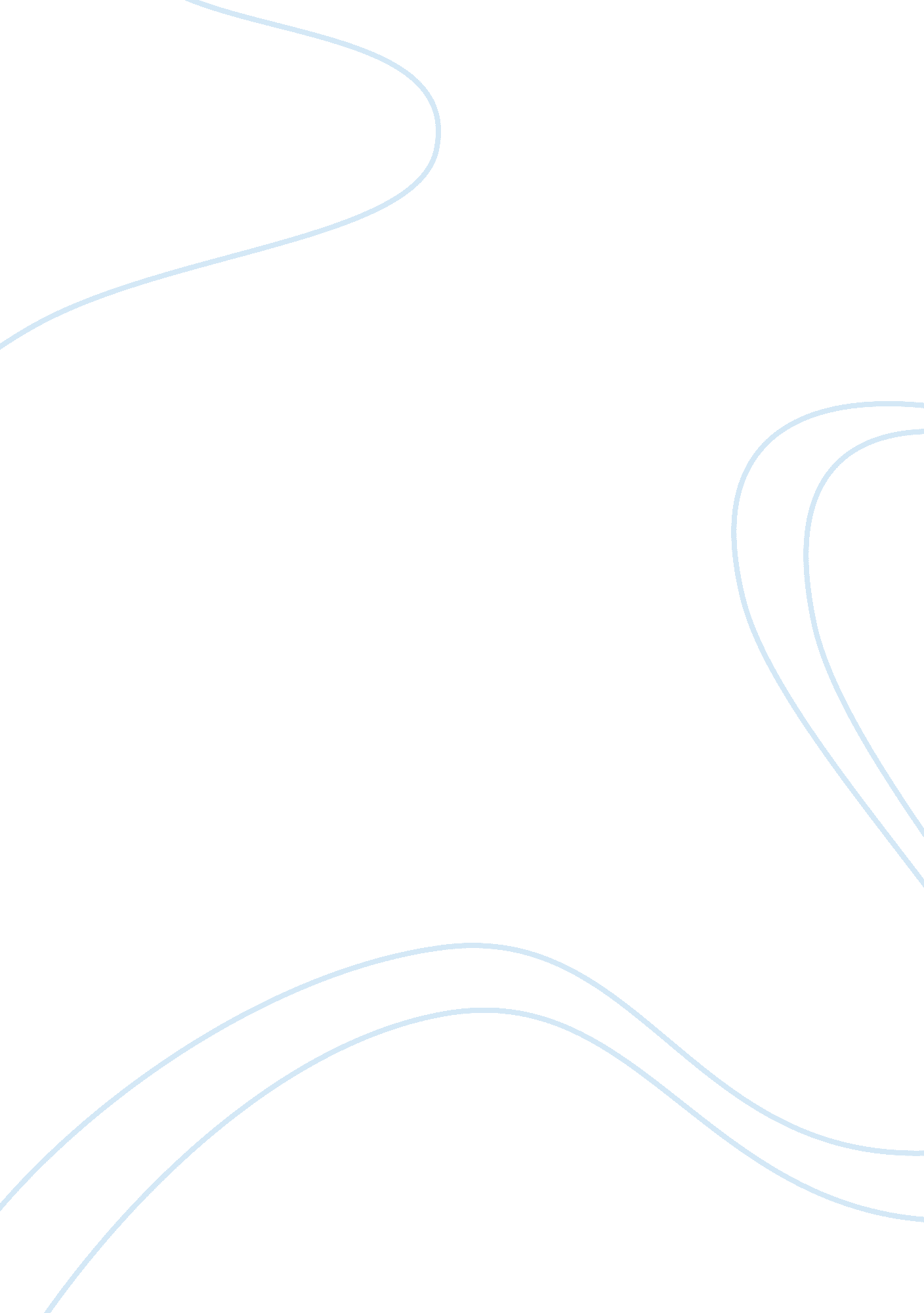 Exam questionsEducation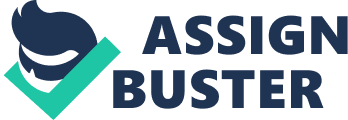 Human rights Introduction Apparently, following the watching of the video regarding the human rights violation, we are able to learn of the importance of upholding and vehemently advocating for adherence to human rights laws. On the same note, it is worth noting that, the video also elaborates on some of the ways in which human rights are being violated. However, the visual material also acknowledges the need for putting in place the appropriate legislation to safe guard the vulnerable groups which in this case are the elderly. On the contrary, in this paper we are tasked with the role of examining students based on the film they have just watched. 
First and foremost, the first question pertaining to the visual material provided is how we can make sure that the human rights laws are adhered to by the public? On that note, the answer to this question should be comprehensively elaborated. 
Secondly, what are the measures that have been put in place by the government to safe guard the vulnerable groups from human rights violation? Evidently, this question has been discreetly covered in the video and the lecture material provided. 
Finally, which are some of the organizations that have played a big role in the upholding of human rights laws? On the same point, the answer to this question is brief and is clearly covered in the video. 
In summation, it is clear that human rights violation are a major setback towards attaining universal development. To this end, the government has played a big role in trying to avert this looming crisis by creating the necessary legislation. 
References 
 Human rights Day. (n. d.). human rights. Retrieved February 13, 2014, from http://lcms. studygroup. com/file/2b09cf40-db53-83ee-a300-d47884e2dc6d/1/MillerDunnCurrell_Introductory%20Indigenous%20studies%20in%20education_60-79. pdf 
 our generation. (n. d.). human rights. Retrieved February 13, 2014, from http://www. ourgeneration. org. au/watch. 